     Музыкальное занятие с ребенком ОВЗ «ДоМиСолька».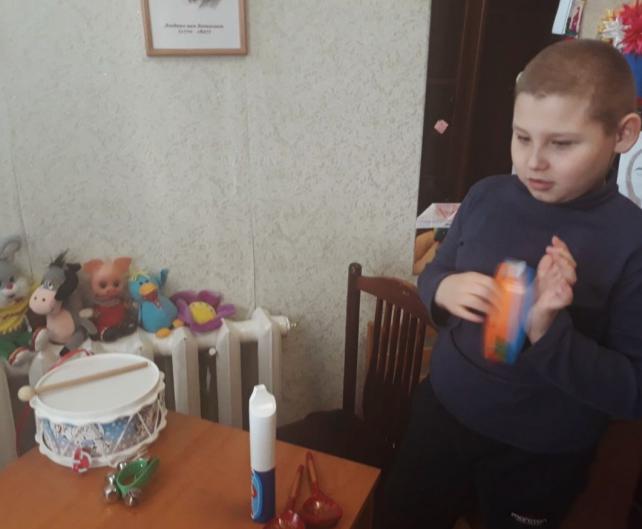 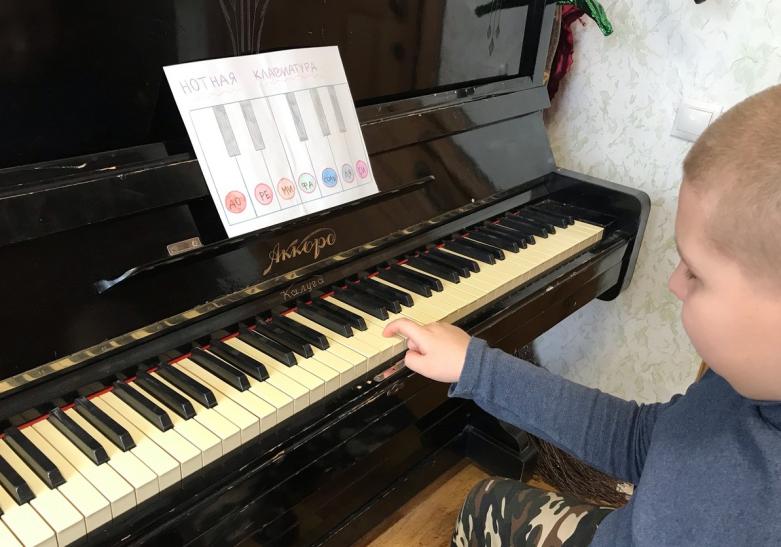 Цели занятия: Нравственное развитие личностиОбучение элементам художественно-образных выразительных средствРазвитие музыкально-эстетического вкусаРасширение общего кругозора на основе исполнения песенВоспитание уверенности в себе, умение держаться на публике, силы волиЗадачи занятия:Развитие эстетических способностейСпособствовать развитию актерских навыков Развить музыкальный слухОформить навыки и умения исполнения простых вокальных произведенийРазвить индивидуальные творческие способности ребенкаСоздание атмосферы радости, значимости, увлеченности. Ход занятия.Распевка «Ах ты совушка сова»Цель упражнения: Научиться ребенку правильно чувствовать ритм и развивать вокальные данные.Музыкальный рук-ль : Давай с тобой сначала повторим слова:«Ах ты совушка соваТы большая головаТы на веточке сидишьНочью сон наш сторожишьУууу у-у-у-у-уууууу.»А теперь с музыкой (повтор)Музыкально-ритмическая игра «Игра с инструментами»Цель упражнения: Развить музыкально-ритмическое восприятие. Познакомить ребенка с разными музыкальными инструментами и способами игры на них.Муз.рук: Смотри, перед тобой сейчас лежит 5 инструментов. Давай повторим с тобой название каждого из них (повтор).А теперь поворачивайся ко мне спиной, я буду играть, а ты угадывай, что за инструмент звучит. (игра)А теперь давай повторим с тобой слова:«Я по комнате хожу, инструменты нахожу,Я по комнате гуляю, в (........) я играю»А теперь под музыку (повтор)Упражнение «Веселые нотки»Цель упражнения: Развить фантазию и музыкальный слух. Научить ребенка с помощью сказки нотной грамоте.Муз.рук: Садись за пианино. (впереди ставится табличка с нотами)Давай мы с тобой придумаем сказку.Первая нота ДО (нажимаем).В далеком лесу на опушке стоял ДОмВторая нота РЕ(нажимаем)В этом доме жил РЕбенокТретья нота МИ (нажимаем)У РЕбенка жил МИшкаЧетвертая нота ФА (нажимаем)МИшка очень любил кушать ФАсольПятая нота СОЛЬ (нажимаем)ФАсоль была невкусная и МИшка достал СОЛЬШестая нота ЛЯ (нажимаем)МИшка накушался и стал петь ЛЯЛЯЛЯСедьмая нота СИ (нажимаем)МИшка вырос и сталь СИльным»А теперь повторяем «До, ре, ми, фа, соль, ля, си».Полученный результат: Ребенок проявил познавательный интерес и творческие способности. 